  1.  Check service information for the procedures and specifications for determining the 	     condition of belts and hoses.  _______________________________________________	____________________________________________________________________	____________________________________________________________________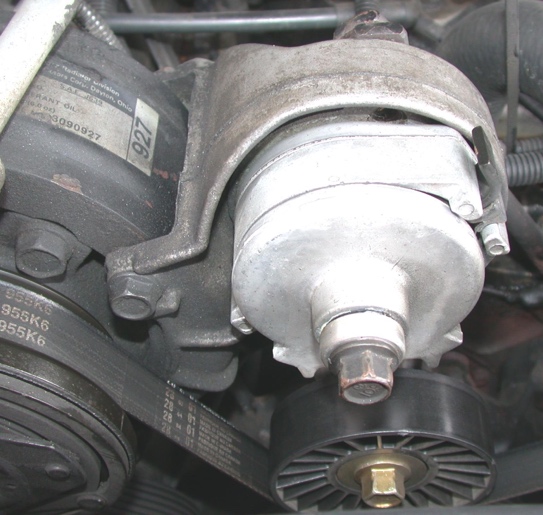 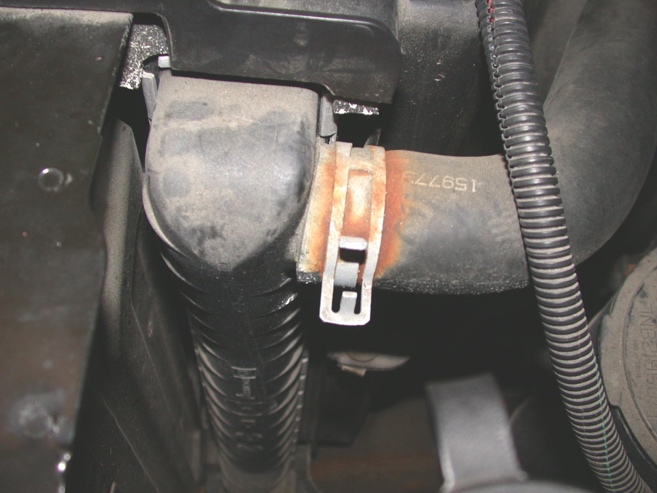   2.  Describe the condition of the heater hoses. ____________________________________	___________________________________________________________________  3.  Describe the condition of the radiator hoses. ___________________________________	___________________________________________________________________  4.  Describe the condition of the drive belt(s). ____________________________________	___________________________________________________________________  5.  Based on the inspection results, what is the needed action? ________________________	____________________________________________________________________	____________________________________________________________________